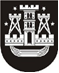 Klaipėdos miesto savivaldybės tarybaDĖL KLAIPĖDOS MIESTO SAVIVALDYBĖS ADMINISTRACIJOS DIREKTORIAUS PAVADUOTOJOs alinos velykienės ATLEIDIMO IŠ PAREIGŲ2015 m. balandžio 16 d. Nr. T2-76KlaipėdaVadovaudamasi Lietuvos Respublikos vietos savivaldos įstatymo 16 straipsnio 2 dalies 9 punktu ir 29 straipsnio 6 dalimi, Lietuvos Respublikos valstybės tarnybos įstatymo 5 straipsniu, 44 straipsnio 1 dalies 6 punktu, Lietuvos Respublikos darbo kodekso 177 straipsniu ir pasibaigus administracijos direktoriaus pavaduotoją į pareigas paskyrusios savivaldybės tarybos kadencijai, Klaipėdos miesto savivaldybės taryba nusprendžia:1. Atleisti 2015 m. balandžio 16 d. Aliną Velykienę, Klaipėdos miesto savivaldybės administracijos direktoriaus pavaduotoją, iš politinio (asmeninio) pasitikėjimo valstybės tarnautojo Klaipėdos miesto savivaldybės administracijos direktoriaus pavaduotojo pareigų, pasibaigus administracijos direktoriaus pavaduotoją į pareigas paskyrusios savivaldybės tarybos kadencijai. 2. Įpareigoti Klaipėdos miesto savivaldybės administracijos vyriausiąjį buhalterį atsiskaityti su Alina Velykiene ir išmokėti:2.1. dviejų mėnesių gauto darbo užmokesčio dydžio išeitinę išmoką teisės aktų nustatyta tvarka, išmokant per 2 mėnesius lygiomis dalimis kas mėnesį. Jeigu asmuo pradeda eiti pareigas valstybės tarnyboje anksčiau negu po 2 mėnesių, likusi neišmokėta išmokos dalis nemokama;2.2. piniginę kompensaciją už 18,70 kalendorinės dienos nepanaudotų kasmetinių atostogų už 2014-05-04–2015-04-16 tarnybos metus.Šis sprendimas gali būti skundžiamas Lietuvos Respublikos administracinių bylų teisenos įstatymo nustatyta tvarka.Savivaldybės meras Vytautas Grubliauskas